МУНИЦИПАЛЬНЫЙ ОКРУГ ТАЗОВСКИЙ РАЙОНЯМАЛО-НЕНЕЦКОГО АВТОНОМНОГО ОКРУГАМуниципальное бюджетное дошкольное образовательное учреждениеДетский сад «Северяночка»ВЫСТУПЛЕНИЕ НА РОДИТЕЛЬСКОМ СОБРАНИИ(СРЕДНЯЯ ГРУППА)«О ПООЩРЕНИИ И НАКАЗАНИИ ДЕТЕЙ»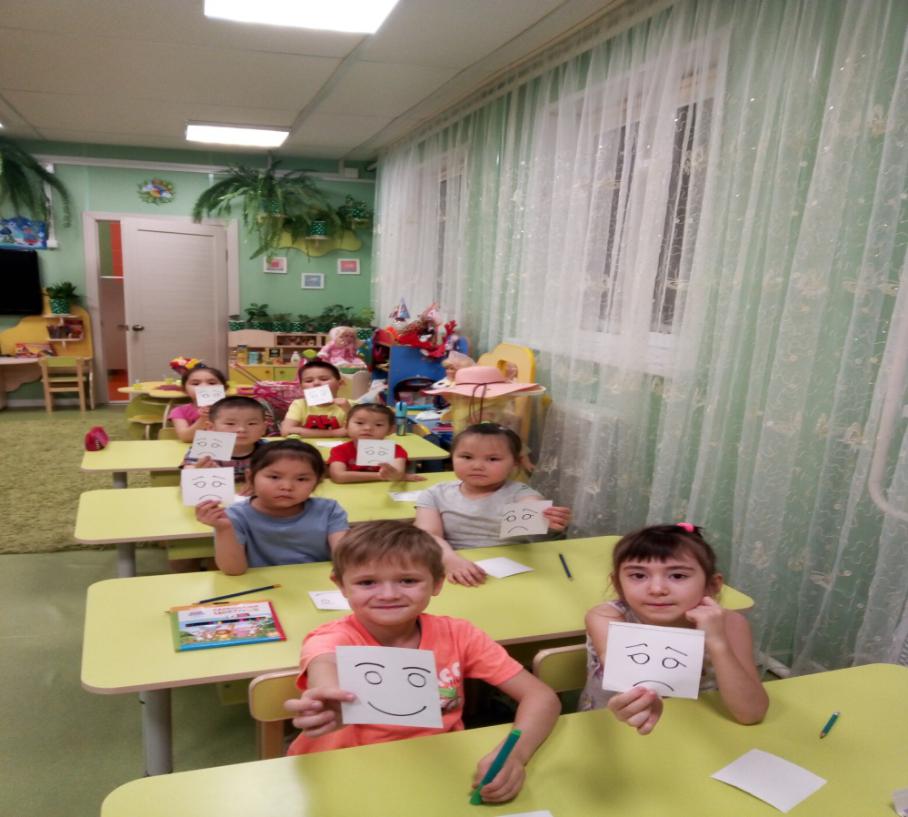                                         Выполнил:                                                                                                                   Педагог-психолог                                                                                                                              Кастрюлева О.А С.Гыда2022 Здравствуйте, уважаемые родители!  Воспитание ребёнка – сложный педагогический процесс и он не возможен без наказаний и поощрений.Каким же образом родители наказывают своих детей?  Ответы родителей:- ставят в угол;- лишают удовольствий, таких, как поход в магазин за покупками, в гости;- ограничивают просмотр мультипликационных фильмов и игры на компьютере;- изменяют интонацию голоса, выражение лица;- обсуждают проступок, беседуют «по душам».Действительно, это приемлемые способы наказания. Следует помнить, что не допускаются телесные наказания, игнорирование ребёнка на долгий срок, лишение любви и ласки. Осуждается и наказывается действие, нежелательный поступок, а не личность ребёнка.Что такое наказание? Наказание – это вовсе не действие наказующего, а то, что происходит в душе наказываемого ребёнка, то, что он испытывает при этом.С точки зрения психологии, это всем известное неприятное, давящее чувство стыда и унижения, от которого хочется как можно быстрее избавиться и никогда более не переживать. Без этого чувства наказание всего лишь открытый акт насилия. Оно не является воспитывающим.Наказание имеет тройное значение: ребёнок должен понять, осознать свой поступок, исправиться и больше так не поступать.А как дела обстоят с поощрениями? Они, как воспитательное средство, более действенны. Если наказание лишь останавливает дурные действия, то поощрение ориентирует на – хорошие и закрепляет их. Лучшая награда для ребёнка – сознание того, что он принёс радость любимым людям, а подарок в придачу лишь символизирует это.Из ответов родителей следует, что в воспитании своего ребёнка они, в основном, не испытывают особых затруднений. Некоторые родители отмечают, что их дети иногда бывают непослушны, упрямы, неусидчивы.В дошкольном возрасте у детей ещё недостаточно развита произвольность поведения. Они отличаются импульсивностью, неусидчивостью. При правильном воспитательном воздействии с возрастом эти недостатки корректируются. Главное, как уже сегодня говорилось, – принимать своего ребёнка таким, какой он есть, понимать и любить его». «Завершить свою беседу хочется словами С. Соловейчика – писателя, большого знатока детских душ, который утверждал: «Любить – значит принимать человека таким, какой он есть», и далее на вопрос «Как бороться с недостатками детей? » отвечал: «Бороться-то, конечно, можно, но победить их можно лишь любовью. Ведь перед нами не враг, а собственный ребенок.А теперь давайте отдохнём и поиграем.***Психологическая игра-рекомендация «Рассерженные шарики».Я вас научу посредством этой игры формировать способы отреагирования гнева, обучу приёмам саморегуляции эмоциональных состояний, а вы обучите этому своих детей.Родители встают в круг (они дети). Психолог – это мама – предлагает детям научиться злиться, никого при этом не обижая. Для этого каждому ребёнку предлагает надуть воздушный шарик и удерживать его в руках, чтобы он не сдувался.«Представьте себе, что шарик – это ваше тело, а воздух внутри шарика – это ваша злость. Как вы думаете, что случится с шариком, если его сейчас выпустить из рук? (Он улетит). Попробуйте отпустить его и проследить за ним.Вы видите, что шарики мечутся по комнате, они стали совершенно неуправляемыми. Так бывает и человеком – когда он злится, может совершать поступки, не контролируя себя.Надуйте теперь другой шарик и попробуйте выпускать из него воздух маленькими порциями».Что теперь происходит с шариком? (Он понемногу сдувается) .А что происходит с гневом внутри шарика? (Он потихоньку выходит из него) .Сравните, опять же – шарик, с нашим телом: «Правильно, этим гневом можно управлять».На память о нашей встрече хочу предложить Вам – «Буклеты».Ведущий: Уважаемые родители, следующее упражнение предполагает театрализацию ситуаций (предлагаем переодеться в костюмы и получить роли)***Упражнение «Педагогические ситуации».Ситуация 1. (папа, сын, мама)Гена не хочет ложиться спать раньше всех. С мамой говорить бесполезно: она на страже режима.– Мам, я не хочу спать…– Даже не начинай, - обрывает сына мать.Папа тоже за порядок, но в отдельных случаях он допускает отклонения: особенно в те дни, когда по телевизору показывают футбол. Папа – страстный болельщик, и сын знает, что он посочувствует тому, кто хочет разделить с ним компанию. И сын-хитрец пользуется этим.Сын смотрим отцу в глаза и вкрадчиво говорит:– Пап, разрешишь вместе с тобой посмотреть? (Пауза)– Ну, папулечка –а-а, - тянет сын, - можно?Мальчик знает, что папа ещё помолчит немного, а потом скажет снисходительным тоном:– Так и быть, разрешаю в виде исключения!Гена знает, что такие исключения вполне узаконены. Вот и сегодня всё повторяется в точности, как было до сих пор: папа молчит, затем говорит:– Так и быть, разрешаю в виде исключения!Сын остаётся смотреть телевизор. Он знает, что на следующей недели, когда будут передавать футбол, всё будет как сегодня. Зато во всём другом папа строг, и если он сказал «нет», то просить бесполезно.? Вопросы для родителей: Чем можно объяснить, что некоторые дети ведут себя по-разному с каждым из членов семьи? От кого это зависит – от ребёнка или от взрослых? Правильно ли поступает отец. (Родители комментируют) .Вывод: Одним из важных условий воспитания является согласованность требований взрослых членов семьи. Недопустимо, чтобы один из взрослых в глазах ребёнка выглядел, как строгий воспитатель, а другой – как добрый заступник. Дети тонко улавливают, как вести себя с каждым из них. С трудом добивается послушания тот, кто больше уступает ребёнку.Ситуация 2.Вероника (6 лет) с интересом лепит, занимается даже тогда, когда мама требует оставить работу и «немедленно собираться гулять». Но девочка просит подождать:– Мамочка, ну ещё чуть-чуть, – а позже –– Мамулечка, ещё минуточку… Ей непременно хочется закончить начатое дело.Возмущённая неповиновением, мать отбирает пластилин, «шлёпает» дочь и заставляет её одеваться.– До чего же упряма! – сердится мама, насильно надевая на девочку пальто и шапку.? Вопросы для родителей: Упрямство ли это? Правильно ли поступила мама Вероники? Как маме следовало реагировать на поведение девочки? (Родители комментируют) .Вывод: Настойчивость нередко принимают за упрямство. И то и другое сходно по своему выражению в поведении ребёнка. Но их путать нельзя, ибо упрямство – отрицательное проявление поведения ребёнка. Стремление достичь задуманной цели – хорошая черта, и родители должны стараться укреплять её, а не разрушать. Лучше поступиться минутой времени и дать возможность ребёнку завершить начатое, чтобы не гасить в нём целеустремлённые действия.Ситуация 3.Галя нехотя ест апельсин. Когда остаётся две дольки, папа предлагает:– Не ешь, если не хочешь. Лучше отдай бабушке, пусть она доест.– А-а-а, ишь ты какая… Я лучше сама съем!И девочка ест. Давится, морщится, но ест, лишь бы не дать другому.– Ну вот и хорошо, что сама съела. Умница! – хвалит мама дочь.? Вопросы для родителей: Правильно ли поступила мать, называя дочь умницей? Что этим самым она закрепляет у ребёнка? О каких сформированных качествах свидетельствует поступок ребёнка.Вывод: В данном случае мать невольно культивирует у дочери жадность: хвалит её за то, что она ест через силу, лишь бы не поделиться с другими. От жадности берут начало многие человеческие пороки: эгоизм, равнодушие, стяжательство. Надо учить малыша делиться всем, что у него есть, делить всё поровну между всеми членами семьи…